Департамент финансов администрации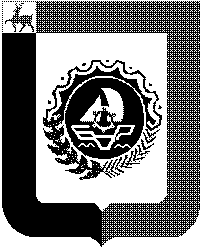 городского округа город БорНижегородской области606450, Нижегородская область, г. Бор, ул. Ленина, 97тел. (83159)2-18-60, E-mail: Official@bor-fin.ruПРИКАЗОт 28.12.2021г.                                                                                                                  № 135-1нг.БорО внесении изменений в приказ департамента финансов администрации городского округа г.Бор Нижегородской области от 20 ноября 2020 года № 113нВ соответствии со статьей 9 Бюджетного кодекса Российской Федерации, статьей 3 Положения о Департаменте финансов администрации городского округа город Бор Нижегородской области, утвержденного Решением Совета депутатов городского округа город Бор Нижегородской области от 10.12.2010 № 87, приказом департамента финансов администрации городского округа г.Бор Нижегородской области от 31.12.2014 №48н "Об утверждении Порядка составления и ведения Сводной бюджетной росписи бюджета городского округа город Бор и Порядка составления и ведения бюджетных росписей главных распорядителей средств бюджета городского округа город Бор" п р и к а з ы в а ю:1.Внести в приказ департамента финансов администрации городского округа г.Бор Нижегородской области от 20 ноября 2020 года № 113н " Об утверждении порядков, определяющего перечень дополнительных кодов классификации расходов и кодов целей бюджета городского округа г.Бор Нижегородской области с 01.01.2021г." следующие изменения:1.1. Перечень дополнительных функциональных кодов (Доп.ФК), постоянно применяемых, в зависимости от КЦСР (кода целевой статьи расходов) (приложение 6), изложить в новой редакции, согласно приложению 1;1.2. Перечень дополнительных функциональных кодов (Доп.ФК), применяемых в течении текущего финансового года , в зависимости от КЦСР (кода целевой статьи расходов) (приложение 7) изложить в новой редакции, согласно приложению 2.2. Управлению бюджетной политики департамента финансов администрации городского округа город Бор:2.1. Обеспечить размещение данного приказа на сайте департамента финансов в сети Интернет /www.bor-fin.ru/;2.2. Довести данный приказ до сведения Главных распорядителей бюджетных средств городского округа город Бор.3. Контроль за выполнением настоящего приказа оставляю за собой.И.о. директора департамента финансов                                                                      Т.П.ХализоваПриложение 1к приказу департамента финансовадминистрации городского округа г.БорНижегородской областиот 28.12.2021 N135-1  нПеречень дополнительных функциональных кодов (Доп.ФК), постоянно применяемых, в зависимости от КЦСР (кода целевой статьи расходов)Приложение 2к приказу департамента финансовадминистрации городского округа г.БорНижегородской областиот 28.12.2021 N 135-1 нПеречень дополнительных функциональных кодов (Доп.ФК), применяемых в течении текущего финансового года , в зависимости от КЦСР (кода целевой статьи расходов)Наименование КЦСРКЦСРДоп. ФК вводимый с 01.01.2021гНаименование Доп. ФК1.Постоянно-используемые Доп ФК, вне зависимости от периода действия бюджетных назначений, в разрезе КЦСР:1.1Непрограммные расходы:7700000000010-014Прочие выплаты по обязательствам городского округа7770226000010расходы на закупку работ (услуг) по информационному освещению деятельности органов муниципальной властиПрочие выплаты по обязательствам городского округа7770226000011Награждение победителей смотра-конкурса "Самый благоустроенный населенный пункт, образцовая улица и лучший индивидуальный дом в индивидуальном жилом секторе городского округа город Бор"Прочие выплаты по обязательствам городского округа7770226000012Награждение победителей смотра-конкурса «Самый благоустроенный двор многоквартирного жилого дома в городском округе г.Бор»резерв013-0141.2Муниципальная программа "Развитие образования и молодежной политики в городском округе г. Бор"0100000000015-029Приобретение путевок, возмещение части расходов по приобретению путевок в загородные детские оздоровительно-образовательные центры (лагеря) Нижегородской области, оплата стоимости набора продуктов питания в лагерях с дневным пребыванием детей, организованных на базе образовательных учреждений округа (пришкольные лагеря)и проведение культурно- массовых мероприятий в пришкольных лагерях0130323910015Предоставление путевок с частичной оплатой и компенсация части расходов по приобретению путевок в загородные детские оздоровительно-образовательные центры (лагеря) Нижегородской областиПриобретение путевок, возмещение части расходов по приобретению путевок в загородные детские оздоровительно-образовательные центры (лагеря) Нижегородской области, оплата стоимости набора продуктов питания в лагерях с дневным пребыванием детей, организованных на базе образовательных учреждений округа  (пришкольные лагеря)и проведение культурно- массовых мероприятий в пришкольных лагерях0130323910016Оплата стоимости питания в лагерях с дневным пребыванием детей, организованных на базе муниципальных образовательных учреждений округаМероприятия по организации отдыха и оздоровления детей0130324910017Предоставление путевок с частичной оплатой для детей работников бюджетных организаций, безработных граждан, неработающих пенсионеров, опекунов (попечителей), приемных родителей, детей-сирот и детей,оставшихся без попечения родителейМероприятия по организации отдыха и оздоровления детей0130324910018Предоставление бесплатных путевок для детей, оказавшихся в трудной жизненной ситуацииМероприятия по организации отдыха и оздоровления детей0130324910019Мероприятия по организации отдыха и оздоровления детей (конкурсы, походы и прочее)Содержание информационно- методического центра, централизованной бухгалтерии, групп хозяйственного обслуживания муниципальных учреждений0150100590020Расходы инспекции по контролюРасходы на обеспечение деятельности муниципальных школ начальных, неполных средних и средних0120100590021Расходы на дополнительное финансовое обеспечение мероприятий по организации бесплатного горячего питания обучающихся, получающих начальное общее образование в муниципальных образовательных организациях Нижегородской областиРеализация проекта по обеспечению несовершеннолетних временной трудовой занятостью и летним досугом0170224920022Мероприятия по обеспечению несовершеннолетних временной трудовой занятостьюРеализация проекта по обеспечению несовершеннолетних временной трудовой занятостью и летним досугом0170224920023Организация летнего досуга несовершеннолетних в рамках проекта "Дворовая практика"резерв024-0271.3Муниципальная программа "Обеспечение граждан доступным и комфортным жильем на территории городского округа г. Бор"0400000000Обеспечение мероприятий по переселению граждан из аварийного жилищного фонда за счет средств местного бюджета043F36748S028-029Обеспечение мероприятий по переселению граждан из аварийного жилищного фонда за счет средств местного бюджета043F36748S028Обеспечение мероприятий по переселению граждан из аварийного жилищного фонда (основное финансирование)Обеспечение мероприятий по переселению граждан из аварийного жилищного фонда за счет средств местного бюджета043F36748S029Обеспечение мероприятий по переселению граждан из аварийного жилищного фонда (дополнительное финансирование)резерв -1.4Муниципальная программа "Развитие сферы жилищно-коммунального хозяйства городского округа г. Бор"0500000000Реализация мероприятий направленных на обеспечение населения городского округа город Бор качественными услугами в сфере коммунального хозяйства0530100370030-037Реализация мероприятий направленных на обеспечение населения городского округа город Бор качественными услугами в сфере коммунального хозяйства0530100370030актуализация схемы теплоснабжения городского округа г. Бор до 2028 годаРеализация мероприятий направленных на обеспечение населения городского округа город Бор качественными услугами в сфере коммунального хозяйства0530100370031актуализация схемы водоснабжения и водоотведения городского округа г. Бор до 2029 годаРеализация мероприятий направленных на обеспечение населения городского округа город Бор качественными услугами в сфере коммунального хозяйства0530100370032оплата услуг дежурно-диспетчерской службырезерв033-037Реализация мероприятий, направленных на уличное освещение0540125010038-043Реализация мероприятий, направленных на уличное освещение (применяется с КОСГУ 241)0540125010038Приобретение электроэнергии (в увязке с КОСГУ 241)Реализация мероприятий, направленных на уличное освещение (применяется с КОСГУ 242)0540125010039Содержание, ремонт ( в том числе текущий) и реконструкция линий уличного освещениярезерв040-043Реализация мероприятий, направленных на содержание и уборку территорий улиц, тротуаров, площадей0540125020044-059Реализация мероприятий, направленных на содержание и уборку территорий улиц, тротуаров, площадей0540125020044Мероприятия по проведению месячника по благоустройству и санитарной очисткеРеализация мероприятий, направленных на содержание и уборку территорий улиц, тротуаров, площадей0540125020045Ликвидация несанкционированных свалокРеализация мероприятий, направленных на содержание и уборку территорий улиц, тротуаров, площадей0540125020046Содержание зон отдыхаРеализация мероприятий, направленных на содержание и уборку территорий улиц, тротуаров, площадей0540125020047Содержание контейнерных площадокРеализация мероприятий, направленных на содержание и уборку территорий улиц, тротуаров, площадей0540125020048Уборка дворовых территорий сельских населенных пунктовРеализация мероприятий, направленных на содержание и уборку территорий улиц, тротуаров, площадей0540125020049Работы по отводу ливневых и талых водрезерв050-055Реализация мероприятий, направленных на озеленение0540125030056-065Реализация мероприятий, направленных на озеленение0540125030056Спил аварийных деревьевРеализация мероприятий, направленных на озеленение0540125030057Уход за деревьями и кустарникамиРеализация мероприятий, направленных на озеленение0540125030058Содержание газоновРеализация мероприятий, направленных на озеленение0540125030059Содержание цветников и клумбрезерв060-065Реализация мероприятий, направленных на проведение капитального и текущего ремонта объектов благоустройства0540125040066-070Реализация мероприятий, направленных на проведение капитального и текущего ремонта объектов благоустройства0540125040066Ремонт объектов монументального искусстваРеализация мероприятий, направленных на проведение капитального и текущего ремонта объектов благоустройства0540125040067Ремонт фонтановРеализация мероприятий, направленных на проведение капитального и текущего ремонта объектов благоустройства0540125040068Установка и ремонт элементов детских площадокРеализация мероприятий, направленных на проведение капитального и текущего ремонта объектов благоустройства0540125040069Выполнение работ по ремонту колодцев дождеприемной системырезерв070Реализация мероприятий, направленных на содержание кладбищ0540125050071-072Реализация мероприятий, направленных на содержание кладбищ0540125050071Восстановление военно-мемориальных объектоврезерв072Реализация мероприятий, направленных на прочие расходы по благоустройству0540125060073-085Реализация мероприятий, направленных на прочие расходы по благоустройству0540125060073Расходы на проектно-сметные работы и (или) экспертизу сметной документации по объектам благоустройстваРеализация мероприятий, направленных на прочие расходы по благоустройству0540125060074Демонтаж рекламных конструкцийРеализация мероприятий, направленных на прочие расходы по благоустройству0540125060075Обслуживание городских фонтановРеализация мероприятий, направленных на прочие расходы по благоустройству0540125060076Мероприятия по подготовке к праздникамРеализация мероприятий, направленных на прочие расходы по благоустройству0540125060077Содержание объектов монументального искусства (памятников)Реализация мероприятий, направленных на прочие расходы по благоустройству0540125060078Содержание детских площадокРеализация мероприятий, направленных на прочие расходы по благоустройству0540125060079Содержание санитарно-гигиенического объекта, расположенного на территории, прилегающей к ЦВР "Алиса"Реализация мероприятий, направленных на прочие расходы по благоустройству0540125060080Прочие работы по благоустройству, не отнесенные к другим мероприятиям по благоустройствуРасходы на обеспечение деятельности подведомственных учреждений0540100590081Расходы на обеспечение деятельности подведомственных учреждений0540100590081Приобретение специальной и служебной техникирезерв082-0851.5Муниципальная программа "Содержание и развитие дорожного хозяйства городского округа г. Бор"0800000000081,086-096Расходы на обеспечение деятельности подведомственных учреждений0840100590081Приобретение специальной и служебной техникиРасходы на обеспечение деятельности подведомственных учреждений, за счет средств муниципального дорожного фонда городского округа город Бор0840200590081Приобретение специальной и служебной техникиРеализация мероприятий, направленных на содержание дорог общего пользования, тротуаров0810124100086Содержание и очистка дорогРеализация мероприятий, направленных на содержание дорог общего пользования, тротуаров за счет средств муниципального дорожного фонда городского округа город Бор0810124110086Содержание и очистка дорогРеализация мероприятий, направленных на содержание дорог общего пользования, тротуаров0810124100087Восстановление горизонтальной разметки на автомобильных дорогах на территории г.о.г. БорРеализация мероприятий, направленных на содержание дорог общего пользования, тротуаров за счет средств муниципального дорожного фонда городского округа город Бор0810124110087Восстановление горизонтальной разметки на автомобильных дорогах на территории г.о.г. БорРеализация мероприятий, направленных на содержание дорог общего пользования, тротуаров0810124100088 Ремонт и обслуживание светофоных объектовРеализация мероприятий, направленных на содержание дорог общего пользования, тротуаров за счет средств муниципального дорожного фонда городского округа город Бор0810124110088 Ремонт и обслуживание светофоных объектовРеализация мероприятий, направленных на содержание дорог общего пользования, тротуаров0810124100089Содержание и ремонт дорожных знаковРеализация мероприятий, направленных на содержание дорог общего пользования, тротуаров за счет средств муниципального дорожного фонда городского округа город Бор0810124110089Содержание и ремонт дорожных знаковРеализация мероприятий, направленных на содержание дорог общего пользования, тротуаров0810124100090Содержание бортового камняРеализация мероприятий, направленных на содержание дорог общего пользования, тротуаров за счет средств муниципального дорожного фонда городского округа город Бор0810124110090Содержание бортового камняРеализация мероприятий, направленных на содержание дорог общего пользования, тротуаров0810124100091Содержание и ремонт газонных и барьерных огражденийРеализация мероприятий, направленных на содержание дорог общего пользования, тротуаров за счет средств муниципального дорожного фонда городского округа город Бор0810124110091Содержание и ремонт газонных и барьерных огражденийРеализация мероприятий, направленных на содержание дорог общего пользования, тротуаров0810124100092Текущий (в т.ч. ямочный) ремонт дорог и тротуаровРеализация мероприятий, направленных на содержание дорог общего пользования, тротуаров за счет средств муниципального дорожного фонда городского округа город Бор0810124110092Текущий (в т.ч. ямочный) ремонт дорог и тротуароврезерв093-0961.6Муниципальная программа "Развитие агропромышленного комплекса в городском округе г. Бор "1300000000097-103Субсидии на финансовое обеспечение затрат сельскохозяйственных товаропроизводителей на приобретение минеральных удобрений1310100130097Финансовое обеспечение затрат сельскохозяйственных товаропроизводителей на приобретение минеральных удобренийРеализация мероприятий, направленных на развитие сельского хозяйства городского округа город Бор1310600130098Выездное мероприятие "День поля"Реализация мероприятий, направленных на развитие сельского хозяйства городского округа город Бор1310600130099Проведение праздника "День сельского хозяйства"Реализация мероприятий, направленных на развитие сельского хозяйства городского округа город Бор1310600130100Выездное мероприятие "Объезд животноводческих ферм"Реализация мероприятий, направленных на развитие сельского хозяйства городского округа город Бор1310600130101Участие в областных, конкурсах, выставках и конференциях, направленных на развитие сельского хозяйства городскогорезерв102-1031.7Муниципальная программа "Управление муниципальными финансами городского округа г. Бор"1700000000104-105Исполнение долговых обязательств1740227000104Бюджетные кредитыИсполнение долговых обязательств1740227000105Кредиты в коммерческих кредитных организацияхрезерв -1.8Муниципальная программа "Защита населения и территорий от чрезвычайных ситуаций, обеспечение пожарной безопасности и безопасности людей на водных объектах городского округа г. Бор"2000000000106-120Противопожарные мероприятия2020125110106Изготовление листовок, аншлагов, баннеров и плакатовПротивопожарные мероприятия2020125110107Ежегодное страхование добровольных пожарных, внесенных в реестрПротивопожарные мероприятия2020125110108Ежегодное проведение соревнований среди добровольных пожарных командПротивопожарные мероприятия2020125110109Ремонт, замена и установка пожарных гидрантовПротивопожарные мероприятия2020125110110Очистка противопожарных водоемовПротивопожарные мероприятия2020125110111Оборудование площадок (пирсов) для забора воды пожарной техникой возле противопожарных водоемовПротивопожарные мероприятия2020125110112Устройство защитных противопожарных полос, удаление в весенне-летний период сухой растительности, опашка населенных пунктовПротивопожарные мероприятия2020125110113Приобретение пожарно-технического вооружения и спецодеждыПротивопожарные мероприятия2020125110114Устройство искусственных водоемов, установка и ремонт пожарных емкостейПротивопожарные мероприятия2020125110115Установка у водоемов (водоисточников), а также по направлению движения к ним соответствующих указателей (объемные со светильником или плоские , выполненные с использованием светоотражающих покрытий)Противопожарные мероприятия2020125110116Установка звуковой сигнализации для оповещения людей при пожаререзерв116-120Наименование КЦСРКЦСРДоп. ФК вводимый с 01.01.2021гНаименование Доп. ФК (наименование мероприятия, объекта)1 Доп ФК, применяемые в течении текущего финансового года , в разрезе КЦСР: Доп ФК, применяемые в течении текущего финансового года , в разрезе КЦСР: Доп ФК, применяемые в течении текущего финансового года , в разрезе КЦСР: Доп ФК, применяемые в течении текущего финансового года , в разрезе КЦСР:1.1Муниципальная программа "Адресная инвестиционная программа капитальных вложений городского округа г. Бор "02.0.00.00000150-249 (кроме 183)Расходы в рамках  МП "Адресная инвестиционная программа капитальных вложений городского округа г. Бор "02.Х.ХХ.ХХХХХ150Инженерная защита участка Борской поймы. Берегоукрепление. - "- - "-151Обеспечение инженерной и дорожной инфраструктурой земельных участков, предназначенных для предоставления многодетным семьям на территории у д.Оманово городского округа г.Бор Нижегородской области - "- - "-152Строительство пешеходного моста в г.Бор - "- - "-153Устройство проезда по ул.Московская вжилом районе “Боталово-4” г.Бор - "- - "-154Строительство пешеходной лестницы с пандусами и смотровыми площадками - "- - "-155Строительство пешеходной лестницы со смотровыми площадками в г.Бор - "- - "-156Строительство жилья для предоставления гражданам РФ,проживающим на сельских территориях, по договорам найма жилого помещения - "- - "-157Распределительный газопровод низкого давления и газопроводы-вводы к жилым домам с.Ивановское Ямновского с/с городского округа город Бор Нижегородской области. - "- - "-158Распределительные газопроводы высокого и низкого давлений с установкой ПРГ по адресу:Нижегородская область, г.Бор, Линдовский с/с, д.Николино-Кулига - "- - "-159Распределительный газопровод высокого и низкого давлений д.Дубенки и д.М.Уткино г.о.г.Бор Нижегородской области - "- - "-160Газоснабжение д. Плотинка Ямновского с/с городского округа город Бор Нижегородской области - "- - "-161Газоснабжение котельной мощностью 0,8 МВт, расположенной по адресу: Нижегородская область, Ямновский сельсовет, д.Плотинка - "- - "-162Канализационные очистные сооружения производительностью 2600 м3/сут в д.Оманово Краснослободского с/с г.о.г.Бор Нижегородкой области - "- - "-163Газопровод высокого давления д.Филипповское - п.Красная Слобода - "- - "-164Станция водоочистки в п.Ямново Борского района Нижегородской области  (без внешнего электроснабжения) - "- - "-165Наружные сети канализации пос.Октябрьский Борского района Нижегородской области - "- - "-166Канализационные очистные сооружения 150м3/сут в п.Большеорловское Останкинского с/с г.о.г.Бор НО - "- - "-167Расширение системы газораспределения и газопотребления  д.Большое Уткино Краснослободского с/с городского округа город Бор Нижегородской области - "- - "-168Временный мостовой переход через р.Везлома, д.Шерстнево - "- - "-169Сети газораспределения и газопотребления д.Молостово городского округа г.Бор Нижегородской области - "- - "-170Газопровод высокого и низкого давления в д.Линдо-Усад Кантауровского с/с городского округа г.Бор Нижегородской области - "- - "-171Канализационные очистные сооружения в п.Железнодорожный Ситниковского с/с г.о.г.Бор НО - "- - "-172Газопровод высокого и низкого давления в д.Кресты Линдовского с/с городского округа г.Бор Нижегородской области - "- - "-173Газопроводы высокого и низкого давления в д.Афанасово, д.Валки Линдовского с/с городского округа г.Бор Нижегородской области - "- - "-174Газопроводы высокого и низкого давления в д.Першино, д.Санда Кантауровского с/с городского округа г.Бор Нижегородской области - "- - "-175Строительство гидротехнического сооружения в г. Бор - "- - "-176Канализационные очистные сооружения пр-ю 400 м3/сут п.Чистое Борское Редькинского с/с г.о.г.Бор, НО - "- - "-177Детский сад на 240 мест по адресу г. Бор м-н Красногорка Нижегородская область - "- - "-178Пристрой на 60 мест к существующему МАДОУ детскому саду №13 «Дельфинчик», расположенному по адресу: Нижегородская область, г.Бор, микрорайон Прибрежный, д.12  - "- - "-179Школа на 1000 мест в центре г.Бор Нижегородской области - "- - "-180Школа на 1000 мест в жилом районе “Боталово-4” г.Бор Нижегородской области - "- - "-181Строительство пристроя МАОУ СШ №3 городского округа г.Бор - "- - "-182Школа на 800 мест(№6) - "- - "-184Реконструкция здания МАУ ЦППМСП "Иволга" - "- - "-185Дом культуры в с.Останкино городского округа г.Бор Нижегородской области - "- - "-186Здание дошкольного учреждения под размещение ясельных групп на 60 мест по адресу: НО, г.Бор, ул.Энгельса" - "- - "-187Многоквартирный жилой дом по адресу: Нижегородская область, г. Бор, жилой район «Боталово-4», ул. Московская, участок № 49 - "- - "-188Распределительный газопровод высокого и низкого давления д.Побегайки и д.Княжево - "- - "-189Межпоселковый газопровод в.д. к с.Ивановское, д.Плотинка Ямновского с/с городского округа г.Бор НО - "- - "-190Реконструкция канализационных очистных сооружений в д.Красная Слобода Борского района Нижегородской обл. - "- - "-191Строительство жилого дома на одну квартиру общей площадью 76,5 м 2 на участке № 48 в с. Ивановское - "- - "-192Строительство жилого дома на одну квартиру общей площадью 76,5 м 2 на участке № 41 в с. Ивановское - "- - "-193Строительство одноквартирного жилого дома общей площадью 75 м 2 по адресу: Нижегородская обл. г. Бор Ямновский с/с с. Ивановское, д. 340 - "- - "-194Строительство одноквартирного жилого дома общей площадью 75 м 2 по адресу: Нижегородская обл. г. Бор Ямновский с/с с. Ивановское, д. 339 - "- - "-195Строительство жилого дома на одну квартиру общей площадью 76,5 м 2 на участке № 42 в с. Ивановское - "- - "-196Строительство жилого дома на одну квартиру общей площадью 76,5 м 2 на участке № 47 в с. Ивановское - "- - "-197Распределительный газопровод высокого и низкого давления и газопроводы-вводы к жилым домам д. Вязовка Редькинского с/с городского округа город Бор Нижегородской области - "- - "-198Строительство магистрального водопровода по адресу: д.Ивановское,д.Мякотинское Краснослободского с/с, городского округа г.Бор - "- - "-199Детский сад на 240 мест, расположенный по адресу: ул.М.Горького, г.Бор, Нижегородской области - "- - "-200Временный мостовой переход через р.Везлома в с.Грязново, город областного значения Бор, Нижегородской области - "- - "-201Туристско-информационный центр - "- - "-202Многоквартирный жилой дом по адресу: Нижегородская область, г.о.г.Бор, п.Чистое Борское (Редькинский с/с), ул.Садовая - "- - "-203Газопровод к многоквартирному жилому дому по адресу: Нижегородская область, г.Бор, жилой район "Боталово-4", ул.Московская, участок №49 - "- - "-204Вело-транспортная инфраструктура на объездной дороге города Бор от а/д Н.Новгород-Шахунья-Киров до подъезда к паромной переправе в Нижегородской области1.2Муниципальная программа "Развитие сферы жилищно-коммунального хозяйства городского округа г. Бор"05.0.00.00000250-399Субсидия на финансовое обеспечение (возмещение) затрат, связанных с проведением работ по капитальному ремонту, реконструкции и модернизации объектов коммунальной инфраструктуры, находящейся в муниципальной собственности0530101370250Капитальный ремонт скважины №1Э, расположенной по адресу: Нижегородская обл., г.о.г. Бор, с. Линда - "- - "-251Капитальный ремонт электроборудования скважин №№ 1, 4, расположенных по адресу: Нижегородская обл., г.о.г. Бор, пос.с-за "Сормовский Пролетарий" - "- - "-252Техническое перевооружение узла учёта газа в котельной , расположенной по адресу: Нижегородская обл., г.о.г. Бор, с.Линда, ул. Школьная, д.28а - "- - "-253 Техническое перевооружение узла учёта газа в котельной, расположенной по адресу: Нижегородская обл., г.о.г. Бор, с.Линда, ул. Садовая, д.1г - "- - "-254Капитальный ремонт скважины № 1, расположенной по адресу: Нижегородская обл., г.о.г. Бор, с. Спасское - "- - "-255Капитальный ремонт участка тепловых сетей к школе-интернату по ул. Октябрьской, д.Каликино, Кантауровский с/с, г.о.г.Бор - "- - "-256Капитальный ремонт участка тепловых сетей к детскому саду Кораблик п.Шпалозавод, Кантауровский с/с, г.о.г.Бор - "- - "-257Капитальный ремонт участка тепловых сетей к многоквартирным домам №8, №9 по ул.Новая, д.Каликино, Кантауровский с/с, г.о.г.Бор - "- - "-258Капитальный ремонт участка тепловых сетей у многоквартирного дома №21 по ул.Заводская, п.Шпалозавод, Кантауровский с/с, г.о.г.Бор - "- - "-259Капитальный ремонт участка тепловых сетей к многоквартирному дому №19 по ул.Заводская, п.Шпалозавод, Кантауровский с/с, г.о.г.Бор - "- - "-260Капитальный ремонт участка тепловых сетей к многоквартирному дому №19 по ул.Совхозной, с.Кантаурово, Кантауровский с/с, г.о.г.Бор - "- - "-261Капитальный ремонт изоляции участка тепловых сетей оцинкованной сталью от д.№16 к д №15 по ул.Октябрьской, д.Каликино, Кантауровский с/с, г.о.г.Бор - "- - "-262Капитальный ремонт изоляции участка тепловых сетей оцинкованной сталью от Дома культуры к д.№22 по ул. Совхозной, с.Кантаурово, Кантауровский с/с, г.о.г.Бор - "- - "-263Капитальный ремонт участка водопровода к д/саду Кораблик п.Шпалозавод, Кантауровский с/с, г.о.г.Бор - "- - "-264Капитальный ремонт участка водопровода к МАОУ СШ №25 п. Шпалозавод, Кантауровский с/с, городской округ г.Бор - "- - "-265Капитальный ремонт участка водопровода от д.№10 до д.№12 по ул.Совхозной, с.Кантаурово, Кантауровский с/с, г.о.г.Бор - "- - "-266Капитальный ремонт участка водопровода вдоль д.№21 по ул.Заводская, п.Шпалозавод, Кантауровский с/с, г.о.г.Бор - "- - "-267Капитальный ремонт участка водопровода от д.№20 до ВК д.№10 по ул.Заводская, п.Шпалозавод, Кантауровский с/с, г.о.г.Бор - "- - "-268Капитальный ремонт участка водопровода у д.№20 по ул.Заводская, п.Шпалозавод, Кантауровский с/с, г.о.г.Бор - "- - "-269Капитальный ремонт участка водопровода к д.№19 по ул.Заводская, п.Шпалозавод, Кантауровский с/с, г.о.г.Бор - "- - "-270Капитальный ремонт участка водопровода от д.№10 до д.№13 по ул.Заводская, п.Шпалозавод, Кантауровский с/с, г.о.г.Бор - "- - "-271Капитальный ремонт участка канализации у д.№9 по ул.Новая, д.Каликино, Кантауровский с/с, г.о.г.Бор - "- - "-272Капитальный ремонт теплообменника ПМКИ – 324.44 00 175 в котельной п.Шпалозавод, ул.Школьная, Кантауровский с/с, г.о.г.Бор - "- - "-273Капитальный ремонт насоса ГВС марки DAB CP 40/3500 в котельной п.Шпалозавод, ул.Школьная, Кантауровский с/с, г.о.г.Бор - "- - "-274Капитальный ремонт насосного оборудования на очистных сооружениях д. Каликино, Кантауровский с/с, г.о.г.Бор - "- - "-275Капитальный ремонт участка тепловой сети к многоквартирному дому N.23 ул. Совхозная, с. Кантаурово Кантауровского с/совета городского округа город БорСубсидия на финансовое обеспечение (возмещение) затрат, связанных с проведением работ по ремонту выгребных ям, придомовых туалетов, отстойников с учетом инженерных коммуникаций, предназначенных для обслуживания неканализированных многоквартирных домов0530101390280Ремонт выгребных ям по адресу : п. Октябрьский, ул.Некрасова,8 - "- - "-281Ремонт выгребных ям по адресу : п. Октябрьский, ул.Некрасова,д. 1 - "- - "-282Ремонт канализационного отстойника у д.№2А по ул.Энергетиков, п.Шпалозавод, Кантауровский с/с, г.о.г.Бор - "- - "-283Ремонт наружной системы канализации и отстойников к многовкартирным домам № 15 по ул.Садовая, № 11, 15 по ул.Герцена, № 36 по ул.Ленина п.ППК - "- - "-284Ремонт канализационного отстойника у дома №6 по ул.Полевая, д.Зуево, Кантауровского с/с, городского округа г.БорРеализация мероприятий, направленных на уличное освещение0540125010290Ремонт наружного освещения по адресу: г.Бор, мкр. ПрибрежныйРеализация мероприятий, направленных на озеленение 0540125030291Выпиловка деревьев по адресу: г. Бор, мкр. ПрибрежныйРеализация мероприятий, направленных на благоустройство в рамках реализации проекта инициативного бюджетирования "Вам решать!"05402S2600311Приобретение и установка элементов на детскую площадку в с. Кантаурово ул. Школьная - "- - "-312Ремонт ограждения кладбища в д. Линдо-Пустынь - "- - "-313Ремонт памятника участникам ВОВ д. Горелово - "- - "-314Обустройство зоны отдыха в д.Орлово (Останкинский с\с) с установкой малых архитектурных форм - "- - "-315 Поставка и установка элементов детской площадки в д. Овечкино - "- - "-316Приобретение и установка элементов на детскую площадку в п.Железнодорожный - "- - "-317 Поставка и установка элементов детской площадки в д.Плотинка Ямновского сельсоветаРеализация мероприятий, направленных на прочие расходы по благоустройству0540125060371Обустройство сквера в честь Победы в ВОВ в с. Кантаурово ул. Совхозная городского округа г. Бор Нижегородской области - "- - "-Реализация мероприятий по приобретению и установке элементов детских и спортивных площадок на территории городского округа г.Бор, основанных на инициативах граждан0540325070351Приобретение и установка элементов детских и спортивных площадок по адресу: г.Бор, ул. Фрунзе, д.26, ТСЖ "Кварц" - "- - "-352Приобретение и установка элементов детских и спортивных площадок по адресу: пос.Неклюдово, ул.Лесная, д.3 - "- - "-353Приобретение и установка элементов детских и спортивных площадок по адресу: г.Бор, п.Октябрьский, ул.К.Маркса, д.3А ТСЖ "Меридиан" - "- - "-378Монтаж огороженной спортивной площадки с резиновым покрытием и МАФ, расположенной по адресу: с. Останкино, ул. Школьная, г. Бор, Нижегородской области - "- - "-380Монтаж спортивной площадки с МАФ, расположенной по адресу: д. Пионерское, г.о.г. Бор, Нижегородской области - "- - "-384Монтаж огороженной спортивной площадки с резиновым покрытием и МАФ, расположенной по адресу: п. Память Парижской Коммуны, ул. Садовая 33, г.о.г. Бор, Нижегородской области - "- - "-388Поставка и установка универсальной спортивной площадки с резиновым покрытием, расположенной по адресу: ул.Школьная, с. Ямново, Ямновского сельсовета, городского округа город Бор Нижегородской областиРеализация мероприятий по благоустройству сельских территорий05405L5760370Обустройство пешеходного тротуара в п. Шпалозавода ул. Школьная городского округа г. Бор Нижегородской области - "- - "-371Обустройство сквера в честь Победы в ВОВ в с. Кантаурово ул. Совхозная городского округа г. Бор Нижегородской области - "- - "-372Обустройство пешеходного тротуара в д. Каликино ул. Октябрьская городского округа г. Бор Нижегородской области - "- - "-373Создание универсальной спортивной площадки по адресу: с. Линда, ул. Школьная, д. 8 А, Линдовского сельсовета, городского округа город Бор Нижегородской области - "- - "-374Устройство линии уличного освещения с установкой узла учета в д. Заскочиха Останкинского сельсовета г.о.г. Бор Нижегородской области - "- - "-375Устройство линии уличного освещения с установкой узла учета в д. Зименки Останкинского сельсовета г.о.г. Бор Нижегородской области - "- - "-376Устройство линии уличного освещения с установкой узла учета в п. Ватомский Останкинского сельсовета г.о.г. Бор Нижегородской области - "- - "-377Устройство линии уличного освещения с установкой узла учета в д. Трутнево Останкинского сельсовета г.о.г. Бор Нижегородской области - "- - "-378Монтаж огороженной спортивной площадки с резиновым покрытием и МАФ, расположенной по адресу: с. Останкино, ул. Школьная, г. Бор, Нижегородской области - "- - "-379Устройство линии уличного освещения с установкой узла учета в д. Пионерское Останкинского сельсовета г.о.г. Бор Нижегородской области - "- - "-380Монтаж спортивной площадки с МАФ, расположенной по адресу: д. Пионерское, г.о.г. Бор, Нижегородской области - "- - "-381Ремонт участка дороги в с. Останкино по ул. Дорожная с асфальтобетонным покрытием городского округа г. Бор Нижегородской области - "- - "-382Ремонт участка дороги в с. Останкино от дома № 79 до дома 1 Б и выезд на автодорогу Неклюдово-Бор-Валки-Макарьево в щебеночном исполнении - "- - "-383Ремонт участка дороги от дома № 1 до дома № 8 а/бетонного покрытия ул. Терентьева п. Память Парижской Коммуны г.о.г. Бор Нижегородской области - "- - "-384Монтаж огороженной спортивной площадки с резиновым покрытием и МАФ, расположенной по адресу: п. Память Парижской Коммуны, ул. Садовая 33, г.о.г. Бор, Нижегородской области - "- - "-385Выполнение работ по устройству тротуара в п. Чистое Борское (от ул. Октябрьская до ДК п. Чистое Борское, протяженностью 350 метров), г.о.г. Бор - "- - "-386Выполнение работ по продлению линий наружного освещения с установкой узлов учета в д. Владимирово, городского округа г. Бор Нижегородской области - "- - "-387Уличное освещение д. Темряшино,д. Лапино г.о.г. Бор Нижегородской области - "- - "-388Поставка и установка универсальной спортивной площадки с резиновым покрытием, расположенной по адресу: ул.Школьная, с. Ямново, Ямновского сельсовета, городского округа город Бор Нижегородской области - "- - "-389Устройство тротуара от а/д Бор-Макарьево-Валки до МДОУ Детский сад "Василёк" с. Ямново Ямновского сельсовета городского округа город Бор Нижегородской области1.3Муниципальная программа "Содержание и развитие дорожного хозяйства городского округа г. Бор"08.0.00.00000400-569Реализация мероприятий, направленных на ремонт дорог общего пользования, тротуаров и дворовых территорий за счет средств муниципального дорожного фонда городского округа город Бор 0820124110411Выполнение работ по ремонту дороги общего пользования по адресу: г.Бор, ул.Свердлова - "- - "-412Выполнение работ по ремонту тротуара по адресу г. Бор, ул. Совхозная от ул. Интернациональная до ул.1-й пер. Кулибина. - "- - "-413Выполнение работ по ремонту тротуара по адресу: г. Бор, ул. Спортивная от ул. Интернациональная - "- - "-414Выполнение работ по ремонту придомовой территории по адресу: г. Бор, кв. Дружбы, д. 20Реализация мероприятий, направленных на ремонт дорог общего пользования, тротуаров и дворовых территорий0820124100413Выполнение работ по ремонту тротуара по адресу: г. Бор, ул. Спортивная от ул. Интернациональная - "- - "-415Ремонт водоотводных сооружений автомобильной дороги подъезд к д. Узлово - "- - "-416Ямочный ремонт а/бетонного покрытия а/дорог в поселке Память Парижской Коммуны по ул. Герцена, 7-й квартал, Садовая, Терентьева, переулок 2,3 - "- - "-417Ремонт тротуара по адресу: г. Бор, мкр. Прибрежный - "- - "-418Ремонт тротуара по адресу: г. Бор ул. Пролетарская на пересечении с ул. Набережная (Волгоречье) - "- - "-419Ремонт тротуара по адресу: г. Бор ул. Чехова, пер.Чехова - "- - "-420Ремонт проезда и парковки по адресу: г. Бор, ул. мкр. Прибрежный д. 2 - "- - "-421Ремонт дороги общего пользования по адресу: городской округ г. Бор, п. Б.Пикино, ул. Победы - "- - "-422Устройство заездного кармана с площадкой под остановку по адресу: г. Бор, ул. Маяковского - "- - "-423Ремонт участка дороги д. Шерстнево (подъезды к временному мостовому переходу через р. Везлома в д. Шерстнево Краснослободского сельсовета городского округа г. Бор) - "- - "-424Ремонт участка дороги в д.Заскочиха в щебеночном исполнении около памятника участников ВОВ 50 п.м. и подъезд к противопожарному водоему 70 п.м.Мероприятия по ремонту дорог общего пользования, тротуаров и дворовых территорий в рамках реализации проекта инициативного бюджетирования "Вам решать!"08202S2600450Ремонт дороги в д. Яблонное в щебеночном исполнении - "- - "-451Устройство автодороги в д. Дроздово - "- - "-452Ремонт участка автомобильной дороги общего пользования местного значения в д.Горелово (от автомобильной дороги 22ОП МЗ 22Н-0750 подъезд к д.Шерстнево до д.73) Краснослободского сельсовета городского округа город Бор Нижегородской области - "- - "-453Ремонт участка автомобильной дороги в д.Красная Слобода ул.Краснослободская (от автомобильной дороги 22ОП МЗ 22Н-0732 Кольцово-Красная Слобода до д.52) Краснослободского сельсовета городского округа город Бор Нижегородской области - "- - "-454Ремонт асфальтобетонного покрытия автодороги в д. Слободское ул. Лесная Линдовского сельсовета г.о.г. Бор, Нижегородской области - "- - "-455Ремонт автодороги от д. Ч- Пустынь до д. Дресвино Линдовского сельсовета г.о.г. Бор Нижегородской области - "- - "-456Ремонт асфальтобетонного покрытия автодороги в д. Остреево Линдовского сельсовета г.о.г. Бор Нижегородской области - "- - "-457Ремонт автодороги в д. Верхнее Линдовского сельсовета г.о.г. Бор Нижегородской области - "- - "-458Ремонт участка дороги в д. Заскочиха (Останкинский с/с) в щебеночном исполнении 1260 м - "- - "-459Ремонт участка дороги в д. Заскочиха (Останкинский с/с) от а/д Останкино-Б. Орловское-Рустай до храма Святителя Николая Чудотворца в асфальтобетонном исполнении - "- - "-460Устройство тротуара в д. Орлово (Останкинский с/с) по аллее памяти участников ВОВ - "- - "-461Ремонт дороги в щебеночном исполнении в д. Ульяниха - "- - "-462Ремонт участка дороги в щебеночном исполнении в д. Владимирово от д.112 до д.162А - "- - "-463Ремонт участка дороги в щебеночном исполнении в д. Владимирово от д. 1 Г до д. 29А - "- - "-464Ремонт участка дороги от д.9 по ул.Набережная до д.15-а д.Мыс Капитальный ремонт и ремонт автомобильных дорог общего пользования местного значения08203S2210410Выполнение работ по ремонту дороги по адресу: г.Бор, ул. Транснефти, ул.Ленинградская - "- - "-551Выполнение работ ремонту дороги общего пользования местного значения по ул.Степана Разина (на участке от ж/д переезда до пересечения с ул. Московцева) г.Бор Нижегородской области - "- - "-552Выполнение работ ремонту дороги общего пользования местного значения по ул.Салтыкова Щедрина г.Бор, Нижегородской области - "- - "-565Ремонт автомобильной дороги общего пользования местного значения по адресу: жилой район Боталово-3 на участке (от ул.Толстого до пересечения с ул.Данилова) г.Бор Нижегородской области - "- - "-566Ремонт автомобильной дороги общего пользования местного значения по адресу: жилой район Боталово-3 на участке от ул.Толстого в сторону ул. Негина (разворотное кольцо) г.Бор Нижегородской области - "- - "-567Ремонт автомобильной дороги общего пользования местного значения по адресу: пер. Новый г.Бор Нижегородской области - "- - "-568Ремонт автомобильной дороги общего пользования местного значения по адресу: ул.Чугунова (участок от д.№15 по ул.Чугунова до МАДОУ д/с №12); (участок от д.№18 по ул.Чугунова до МАДОУ д/с № 12); (участок от д.№1 по ул.Чугунова до МАДОУ Д/С № 12) Г.Бор Нижегородской области - "- - "-569Ремонт автомобильных дорог общего пользования местного значения по адресу: проезд от ул.Интернациональная д.№33 до ул.Воровского д.№64 г.Бор Нижегородской области - "- - "-570Ремонт участка автомобильной дороги общего пользования местного значения по адресу: ул.Махалова на примыкании с ул.Маяковского (съезд к МАУ ФОК «Кварц») - "- - "-571Ремонт участка автомобильной дороги общего пользования по адресу: ул.Везломцева (от ул.Чайковского до д.№13 по ул.Везломцева) г.Бор Нижегородской области - "- - "-572Ремонт участка автомобильной дороги местного значения по адресу: ул.Достоевского (от ул.Тургенева до д.№50А по ул.Достоевского) г.Бор Нижегородской области - "- - "-573Ремонт автомобильных дорог общего пользования местного значения по адресу: пер.Полевой, д.1 до ул.Полевой г.Бор Нижегородской области Реализация мероприятий по ремонту дорог на территории городского округа г.Бор, основанных на инициативах граждан0820525100381Ремонт участка дороги в с. Останкино по ул. Дорожная с асфальтобетонным покрытием городского округа г. Бор Нижегородской области - "- - "-382Ремонт участка дороги в с. Останкино от дома № 79 до дома 1 Б и выезд на автодорогу Неклюдово-Бор-Валки-Макарьево в щебеночном исполнении - "- - "-389Устройство тротуара от а/д Бор-Макарьево-Валки до МДОУ Детский сад "Василёк" с. Ямново Ямновского сельсовета городского округа город Бор Нижегородской области - "- - "-550Выполнение работ по ремонту дороги по адресу: г.Бор, п. Неклюдово, пер. НародныйРеализация мероприятий по ремонту дорог на территории городского округа г.Бор, основанных на инициативах граждан, за счет муниципального дорожного фонда0820525110554Ремонт дороги общего пользования по адресу г.Бор жилой район Тесовая, ул.3-я линия - "- - "-555Ремонт асфальтобетонного покрытия по адресу г.Бор, п.Б.Пикино,ул.1 Мая д.9 - "- - "-557Ремонт дороги общего пользования по адресу городской округ .г.Бор, пос.Октябрьский, ул.Речная ул.Сиреневая, ул.Завражная - "- - "-558Ремонт дороги общего пользования по адресу г.Бор, жилой район Липово ул. 8 - "- - "-559Ремонт дороги общего пользования по адресу г.Бор, жилой район Липово ул.2 - "- - "-560Ремонт дороги общего пользования по адресу: городской округ г.Бор, п.Октябрьский, ул.Героя Тупицина - "- - "-561Ремонт дороги по адресу: г.Бор, ул.Колхозная - "- - "-563Ремонт дороги по адресу: г. Бор, п. Неклюдово, ул. Культуры - "- - "-564Ремонт дороги по адресу: г. Бор, пер. Свердлова (от ул. Островского до д.7 пер.Свердлова)1.4Муниципальная программа "Формирование современной городской среды на территории городского округа г. Бор"26.0.00.00000660-750Мероприятия по благоустройству общественных пространств26.Х.ХХ.ХХХХХ660Благоустройство историко-рекреационной территории в районе памятника А.М. Горькому и Ф.И. Шаляпину (Моховые горы) - "- - "-661Благоустройство общественного пространства «Парк им.Максимова» - "- - "-662Благоустройство общественного пространства "Борское Волгоречье"